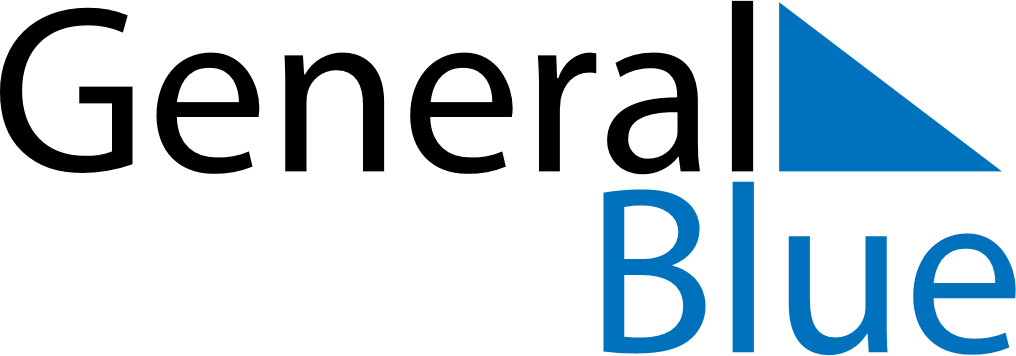 June 2021June 2021June 2021June 2021CroatiaCroatiaCroatiaMondayTuesdayWednesdayThursdayFridaySaturdaySaturdaySunday1234556Corpus Christi789101112121314151617181919202122232425262627Anti-Fascist Struggle DayIndependence Day282930